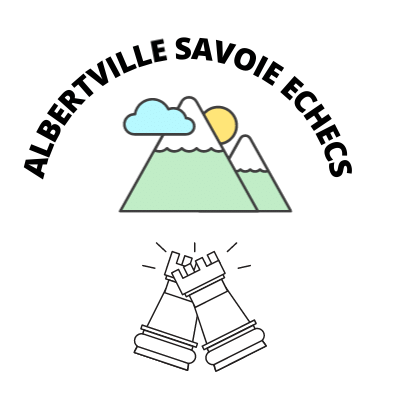 AUTORISATION PARENTALEPOUR L’ADHÉSION DES PERSONNES DE MOINS DE 18 ANS, UNE AUTORISATION PARENTALE EST NÉCESSAIREMERCI DE BIEN VOULOIR COMPLÉTER LE DOCUMENT CI-DESSOUS ET LE REMETTRE AU PRÉSIDENT DU CLUBAUTORISATION PARENTALE POUR LES MINEURS :J’inscris mon enfant ………………………………………………………………. au club Albertville Savoie Echecs et je l’autorise à participer aux activités du club et aux compétitions.Mon enfant n’est pas sous la responsabilité du club ni avant ni après les activités ou les compétitions.ALBERTVILLE LE : ………………………………………… SIGNATURE : …………………………………………………………………